Муниципальное дошкольное образовательное учреждениедетский сад п. Искра ОктябряДополнительная образовательная программа по опытно- экспериментальной деятельности«Научная лаборатория»для детей среднего- старшего дошкольного возраста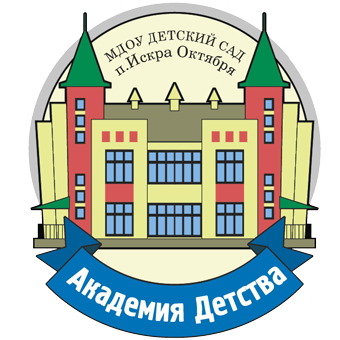 Безживотнова Е.В.Воспитатель2021-2022 уч. годПояснительная записка «Скажи мне – и я забуду. Покажи мне - и я запомню. Дай мне сделать самому - и я пойму»Китайская пословицаДети среднего и старшего дошкольного возраста характеризуются высокой любознательностью. Неутомимая жажда новых впечатлений, постоянное стремление экспериментировать путем проб и ошибок, самостоятельно искать новые сведения о мире. Свои вопросы они задают сегодня и не хотят ждать, когда им преподнесут сведения о явлениях природы. Если ребенок получает достаточно интеллектуальных впечатлений, интересов, то ребенок вырастет интеллектуально активным. К старшему дошкольному возрасту заметно возрастают возможности инициативной активности ребенка. Этот возрастной период важен для развития познавательной потребности ребенка, которая находит выражение в форме поисковой, исследовательской деятельности, направленной на открытие нового, которая развивает продуктивные формы мышления.Особой формой исследовательской деятельности является детское экспериментирование, в которой наиболее ярко выражены процессы возникновения и развития новых мотивов личности.В образовательном процессе дошкольного учреждения детское экспериментирование позволяет ребенку моделировать в своем сознании картину мира, основанную на собственных наблюдениях, опытах, установление взаимосвязей, закономерностей. Экспериментальная деятельность вызывает у ребенка интерес к исследованию природы, развивает мыслительные операции (анализ, синтез, классификацию, обобщение), стимулирует познавательную активность и любознательность ребенка.Эксперимент, самостоятельно проводимый ребенком, позволяет ему создать модель естественно-научного явления и обобщить полученные действенным путем результата, сопоставить их, классифицировать и сделать выводы о ценностной значимости физических явлений для человека и самого себя.Актуальность дополнительной образовательной программыВ том, что в основе ее лежит метод обучения дошкольников - экспериментирование, который дает детям реальные представления о различных сторонах изучаемого объекта, о его взаимоотношениях с другими объектами. В процессе экспериментирования идет обогащение памяти ребенка, активизируются его мыслительные процессы, так как постоянно возникает необходимость совершать операции анализа, сравнения и классификации, обобщения. В процессе экспериментирования обогащается словарь детей за счет слов, обозначающих свойства объектов и явлений.Таким образом, экспериментальная деятельность дает детям дошкольного возраста возможность самостоятельного нахождения решения, подтверждения или опровержения собственных представлений, управления теми или иными явлениями и предметами. При этом ребенок выступает как исследователь, самостоятельно воздействующий различными способами на окружающие его предметы и явления с целью более полного их познания и освоения.Цель: развитие поисково -познавательной деятельности детей среднего и старшего дошкольного возраста.Задачи: формировать у детей способность видеть многообразие мира в системе взаимосвязей и взаимозависимостей; развивать собственный познавательный опыт в обобщенном виде с помощью наглядных средств (эталонов, символов, условных заместителей, моделей); расширять перспективу развития поисково-познавательной деятельности детей; поддерживать инициативу, сообразительность, самостоятельность.Основные педагогические принципы: систематичность, постепенность, последовательность.Основная форма обучения: дополнительная образовательная деятельность.Режим образовательной деятельности: 1 раза в неделю, в течение 3 месяцев. 	Общее количество обучающихся – 18 человекКалендарный учебный графикУЧЕБНЫЙ ПЛАНПродолжительность занятий- 20 минут для детей среднего дошкольного возраста, 25 минут для детей старшего дошкольного возраста. Организованная образовательная деятельностьОрганизованная образовательная деятельностьОрганизованная образовательная деятельностьВиды ООДПериодичность в неделюЕстественно –научная (Опыты)1 занятие в  неделюИтого:14 занятий№Наименованиеучебного курса «Научная лаборатория»Кол-во часов1Март5х1/32Апрель5х1/33Май4х1/3Перспективный план работыПерспективный план работыПерспективный план работыПерспективный план работыМесяц№ ОД. ТемаЦели и задачиПланируемые результатыПланируемые результатыМарт№ 1Путешествие с капелькойСоздать целостное представление о воде, как о природном явлении; Познакомить со свойствами воды (жидкая, прозрачная, без запаха без вкуса). Какие предметы тонут или наоборот. Воспитывать бережное отношение к воде.Дети называют свойства воды, её значение. Делают выводы: почему в воде видны предметы, в воде можно растворять красители.Дети называют свойства воды, её значение. Делают выводы: почему в воде видны предметы, в воде можно растворять красители.Март№2Значение воды в жизни растений .Формировать представления детей о важности воды для жизни и роста растений.С интересом относятся к исследованиям и к   проведению опытов.С интересом относятся к исследованиям и к   проведению опытов.Март№3Значение воды в жизни человека.Дать понятие о значимости воды в жизни человека;С интересом относятся к исследованиям и к   проведению опытов.С интересом относятся к исследованиям и к   проведению опытов.Март№ 4Свойства снега.Рассказать о снежинках. Формировать исследовательские умения сбора информации об объектах неживой природы: снег и лед, сходство и различие. Развивать познавательный интерес к объектам неживой природы на основе сравнения анализа.Показать детям, что снег в тепле тает и становится водой. В талой воде –мусор. Снег грязный. В рот брать нельзя.Умеют делать выводы и заключения. Умеют называть сходство и различия снега и льда.Умеют делать выводы и заключения. Умеют называть сходство и различия снега и льда.Март№ 5Летающие семена.Познакомить детей с ролью ветра в жизни растений, формировать умение сравнивать семена растений, воспитывать интерес к изучению растений.Знают приметы весны, проявляют интерес   к окружающей нас природе, в ходе игры называют семена растений.Знают приметы весны, проявляют интерес   к окружающей нас природе, в ходе игры называют семена растений.Апрель№6Действие магнита на предмет.Расширять логический и естественно научный опыт детей, связанный с выявлением таких свойств материалов, как липкость, способность приклеивать и приклеиваться, свойств магнитов притягивать железо.Владеют навыком самостоятельного обследования предметов, называют свойства материалов.Владеют навыком самостоятельного обследования предметов, называют свойства материалов.Апрель№ 7Воздух – невидимка.Надуваем воздушные шары.Развивать познавательную активность в процессе экспериментирования, расширять   знания о воздухе, активизировать   речь и обогащать   словарь детей.	Закрепить знания детей о свойствах воздуха.Умеют называть свойства воздуха. Делать выводы в ходе   проведения опытов и экспериментов. Знают о свойствах воздуха.Умеют называть свойства воздуха. Делать выводы в ходе   проведения опытов и экспериментов. Знают о свойствах воздуха.Апрель№ 8Соль.Рассказать, как добывают соль. О назначении соли. Изготовить соленое тесто для лепки.Знают о пользе и вреде соли для человека.Знают о пользе и вреде соли для человека.Апрель№ 9 Растения вокруг нас.Знакомить с разнообразием растений. Называют комнатные и садовые растения. Знают способы ухода за ними. Называют комнатные и садовые растения. Знают способы ухода за ними. Роль в жизни человека.Понимают, что значат растения для человека.Понимают, что значат растения для человека.Май№ 10Песок.Выявить свойства песка, дать понятие о песочных часах, создать целостное представление о песке, как об объекте неживой природы.Умеют называть свойства песка, делать выводы в ходе экспериментирования, согласовывают прилагательные с существительными, делают логические заключения.Умеют называть свойства песка, делать выводы в ходе экспериментирования, согласовывают прилагательные с существительными, делают логические заключения.Май№11Опыты с песком.Сравнение: песок сухой, песок мокрый.Называют свойства песка.Называют свойства песка.Май№ 12 Надуваем мыльные пузыри.Расширять представления детей о свойствах воды и воздуха.Знают о свойствах воды и воздуха.Знают о свойствах воды и воздуха.Май№ 13  «Солнечные зайчики».Формировать представления о солнце, свойствах солнечных лучей. Рассказать о значимости солнца для живой природы.Могут описывать погодные явления. Называть свойства солнечных лучей.Могут описывать погодные явления. Называть свойства солнечных лучей.№ 14«Любимые опыты» Обобщить знания об опытах и экспериментах.Умеют рассказать об экспериментальной деятельности.Умеют рассказать об экспериментальной деятельности.